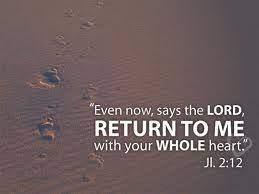 Lenten Commuter Immersion:  March 20-24, 2024Wednesday- Personal Retreat7:00am		Centering Prayer in Theosis chapel7:40am		Eucharist in the Sacristy8:00am		Prayerful Movement (Fellowship Hall)9:00am		Breakfast on your own (beverage service in the kitchen)9:30am		Silence and Solitude12:00pm	Contemplative lunch (Fellowship Hall)4:30pm		Prayerful Movement (Fellowship Hall)6:00pm		Contemplative Service (Sanctuary)7:00pm		DepartureThursday7:00am		Centering Prayer in Theosis chapel7:45am		Welcome and Introductions Begin simple silence8:30am		Breakfast9:00am		Silence and solitude and welcomeinterviews (Rm 302 across from Sacristy) or *Intro to Centering Prayer Class - see note below11:00am		2 periods of Centering Prayer (Sanctuary)12:30pm	Lunch (FH)1:00pm		Silence and solitude and welcome		interviews3:00pm		Prayerful movement (50 mins in FH)4:00pm		2 periods of Centering Prayer (Sanctuary)5:30pm		Dinner 6:30pm	Lectio Divina, Eucharist7:00pm	Journey School in community in Rm 211 on Zoom8:30pm	Compline & Departure (in silence)Note:                Thursday 9am-noon Intro to Centering Prayer class will be held in the Intercessory Prayer rm - Room #211Friday		(Begin Grand Silence)7:00am		Centering Prayer in Theosis chapel		(two 30-minute periods)8:15am 		Eucharist in the Sanctuary8:30am		Breakfast9:00am		Silence & solitude10:30am	     Spiritual Journey video (Rm 211 optional)11:15am	2 periods of Centering Prayer (sanctuary)12:30pm	Lunch1:00pm		Silence & solitude and 		optional spiritual companioning3:00pm		Prayerful movement (50 mins in FH)4:00pm		Spiritual Journey video (Rm 211 optional)4:30pm		Centering Prayer (2-30 minute periods) 5:45pm		Dinner 6:30pm		Lectio Divina and Compline (Sanctuary)7:00pm	     Departure (in silence)Saturday	(Simple silence)7:00am		Centering Prayer in Theosis chapel(two 30-minute periods)	8:15am 		Eucharist in the Sanctuary8:30am		Breakfast9:00am		Silence & solitude10:30am		Spiritual Journey video (Rm 211 optional)11:00am	             2 periods of Centering Prayer  (sanctuary)12:30pm	Lunch1:00pm		Silence & solitude and 		optional spiritual companioning3:00pm		Prayerful movement (50 mins in FH)4:15pm		Spiritual Journey video (Rm 211 optional)5:00pm		Centering Prayer  (20 minutes-sanctuary)5:30pm		Dinner with conversation6:15pm		Closing Circle and Compline (sanctuary)7:00pm	     	Departure